Attachment 2 – Wollongong Local Environmental Plan 2009 zoning map 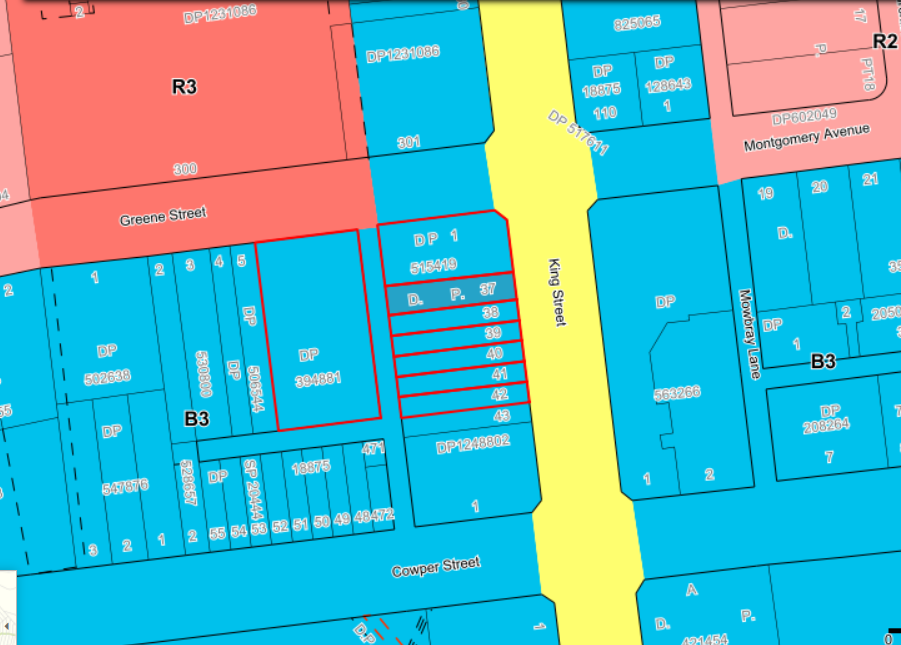 